Муниципальное бюджетное общеобразовательное учреждение«Степановская средняя общеобразовательная школа»636516, Россия, Томская область, Верхнекетский район,пос. Степановка, пер. Аптечный, дом 5тел./факс: (8-382) 58-25-1-66;Е-mail: stepanovca@mail.ru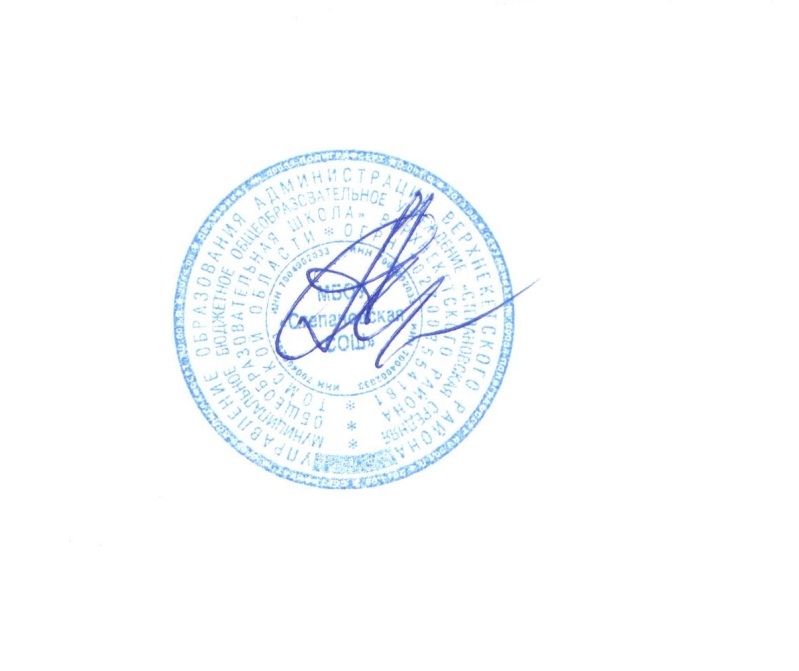 УТВЕРЖДАЮ		директор МБОУ«Степановская средняя общеобразовательная школа»______________А.А.АндреевПлан работы Методиста-координатора по инклюзивному образованию на 2018-2019 учебный годп. Степановка.№мероприятияФормы работыСроки проведенияОтветственный1Формирование банка данных специалистов психолого-педагогического сопровождения школы:руководитель ПМПк;педагог-психолог;учитель-логопед;Определить состав педагогов, подготовленные к инклюзивной практике, скорректировать график работы специалистов.Сентябрь 2018Директор, зам.директора по инклюзивному образованию.2Сформировать информационный банк данных об учащихся с особыми образовательными потребностями по школе.Сбор и обработка информацииДо 10 сентября 2016методист по инклюзивному образованию, завучи, педагоги.3.Обследование детей на ПМПК 1, 5, 10 классДиагностика, документацияСентябрь Специалисты пихолого-педагогической службы, методист по инклюзивному образованию4.Адаптация детей 1, 5 классДиагностика, документацияСентябрь Специалисты пихолого-педагогической службы, методист по инклюзивному образованию3.Заседание службы психолого – педагогического сопровождения (СППС)Планирование, постановка задач, распределение функцийДо 30 сентября 2018методист по инклюзивному образованию4.Заключение договоров с родителями детей с особыми образовательными потребностямиКонсультированиеСентябрь 2018методист по инклюзивному образованию5.Обследование детей  с целью определения будущего образовательного маршрутаУглубленное изучение учащихся с ОВЗ. Выявление первопричинных нарушенийСентябрь-октябрьСППС, учителя предметники6.Назначение и проведение коррекционной работы с учащимисяРазработка индивидуальных программ коррекционно – развивающей работыСентябрь-октябрьСпециалисты пихолого-педагогической службы, методист по инклюзивному образованию7.Создание адаптированной системы обученияАдаптированные учебные планы, программы, гибкая система оценки знанийСентябрь-октябрьСпециалисты пихолого-педагогической службы, методист по инклюзивному образованию8.Районный квест для учащихся начальных классов с ОВЗ «Умники и умницы»Разработка положения, сценарияфевральметодист по инклюзивному образованию, завучи, педагоги.9.Районный семинар практикум для педагогов «Влияние информационных коммуникационных технологий на развитие учебно познавательных мотивов обучающихся с ОВЗРазработка положения, сценарияфевральметодист по инклюзивному образованию, завучи, педагоги10.Текущая диагностикаОтслеживание динамики развития ребенка, оценивание правильность выбранных путей, методов, содержания коррекционной работы.январьСпециалисты пихолого-педагогической службы, методист по инклюзивному образованию12.Районный конкурс видеороликов, рисунков и фотографий по профориентации «Все работы хороши – выбирай на вкус»Разработка положения, сценариямартметодист по инклюзивному образованию, завучи, педагоги.16.Сравнительное итоговое психолого-педагогическое обследование детей с ОВЗОценить результативность работыАпрель-майСпециалисты пихолого-педагогической службы, методист по инклюзивному образованию17Заседание СППСПланирование, постановка задач, распределение функций1 раз в четвертьметодит по инклюзивному образованию18.Изучение нормативных актов, методических рекомендаций и инструктивных писем по организации внедрения инклюзивного образования в общеобразовательной школе.Совещания, консультированиеВ течение годаметодист по инклюзивному образованию19.Методические рекомендации по обучению и психолого – педагогическому сопровождению детей с особыми образовательными потребностями, в том числе обучающихся на дому.Консультирование педагогов, родителей. Проведение обучающих семинаровВ течение годаметодист по инклюзивному образованию20.Создание адаптивной среды в школе. Формирование толерантного отношения всех участников образовательного процессаКлассные часы, тренинги, беседы, консультирование.В течение годаметодист по инклюзивному образованию ,СППС, классные руководители, психолог21.Организация психолого-педагогического просвещения родителейРодительские лектории, семинар – тренинги, консультирование В течение годаСППС22.Организация сопровождения учебного процессаАдаптация учебных программ, планов к различным категориям учащихся с особыми потребностями и возможностями развитияВ течение годаСпециалисты пихолого-педагогической службы, методист по инклюзивному образованию, учителя предметники23.Психолого-педагогическое сопровождение детей с особыми потребностямиИндивидуальные занятия учителя – логопеда, педагога психологаВ течение годаСпециалисты пихолого-педагогической службы, методист по инклюзивному образованию24.Оформление и ведение документацииРабочая документацияВ течение годаметодист по инклюзивному образованию25.Посещение уроковАнализ уроковПо запросуметодист по инклюзивному образованию26. Отчет службы сопровожденияОтчеты специалистовПо итогам четверти, года, по запросуСППС, методист по инклюзивному образованию